Муниципальное бюджетное общеобразовательное учреждение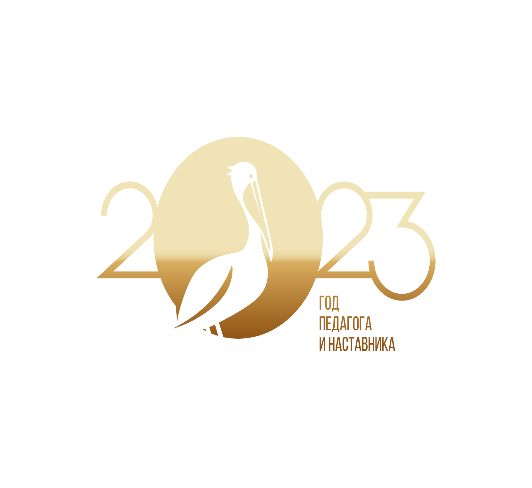 средняя общеобразовательная школа № 3им. атамана М.И. Платова346410, Ростовская область, г. Новочеркасск, пр. Ермака, 92/75тел. (8635) 22-80-88, 22-31-79Наставник - участник программы наставничества, имеющий успешный опыт в достижении жизненного, личностного и профессионального результата, готовый и компетентный поделиться опытом и навыками,  необходимыми для стимуляции и поддержки процессов самореализации и самосовершенствования наставляемого.Манифест наставника1. Наставник помогает наставляемому осознать свои сильные и слабые стороны и определить векторы развития.2. Наставник является примером жизни, поведения и ценностей для наставляемого.3. Наставнические отношения формируются в условиях доверия, взаимообогащения и открытого диалога.4. Наставник ориентируется на близкие, достижимые для наставляемого цели, но обсуждает с ним также долгосрочную перспективу и будущее.5. Наставник предлагает помощь в достижении целей и желаний наставляемого и указывает на риски и противоречия.6. Наставник не навязывает наставляемому собственное мнение и позицию, но стимулирует развитие у наставляемого индивидуального видения.7. Наставник помогает наставляемому развить прикладные навыки, умения и компетенции.8. Наставник по возможности оказывает наставляемому личностную и психологическую поддержку, мотивирует и ободряет его.9. Наставник по согласованию с куратором может проводить дополнительные (в том числе выездные) мероприятия, направленные как на достижение цели наставнической программы, так и на укрепление взаимоотношений с наставляемым.10. Наставник соблюдает обоюдные договоренности, не выходит за допустимые рамки субординации и не разглашает информацию, которую передает ему наставляемый.11. Наставник может быть инициатором завершения программы, но перед этим обязан приложить все усилия по сохранению доброкачественных наставнических отношений.